МКОУ «Чинарская СОШ №1»ОТКРЫТЫЙ УРОК ПО РИСОВАНИЮНА ТЕМУ:«ОВОЩИ»РИСОВАНИЕ СНАТУРЬ«ТЫКВА»С. ЧинарЦели:   Познакомить детей с темой урока; рассказать о пользетыквы; развивать чувство анализировать цвет, форму и размер в пространственном положении; воспитать эстетические качества, чувство коллективизма, любовь к искусству.Оборудование : наглядное пособие( рисунок тыквы) допол. книга, альбом, карандаши и худож. принадлежности.ВИД  ЗАНЯТИЙ: рисование с натуры.'Ход урока1.Орг.момент2.проверка уч-ся к уроку-Дети, у всех есть художественные принадлежности.3. Вступительная беседа..Дети, урок сегодня пройдет в необычной форме. К нам на урок пришли гости и наш знакомый незнайка. Он пришел не с пустыми руками, а с корзиночкой с заданиями. Незнайка пришел к нам на урок чтобы рассказать вам о овощах и научить рисовать их.Давайте посмотрим , что у него в корзине.Задание №1Разгадайте загадки(7шт.) и получите подарок.Красная  девица,  сидит  в  темнице,  а   коса   на  улице.   (морковь)Сто одежек и все без застежек. ( капуста)Сочные, да круглые. Летом зеленеют, к осени краснеют. (помидор).Летом в огороде , свежие зеленые , а зимою- в бочке
крепкие соленые. ( огурцы)Сам алый сахарный. Кафтан зеленый бархатный. ( арбуз)	.6.	Стоит чудо в семи шубах. Кто его тронет -  сам заплачет. (лук)7.	Толста и желтокожа. Всю жизнь проводит лежа. ( тыква)
~    Молодцы, еще какие овощи вы знаете.-   ответы детей.Давайте посмотрим на второе задание. Здесь письмо от Ноннайки. Давайте раскроем его, и прочитаем. ( ученик читает письмо от Незнайки).ПИСЬМО: Помогите мне распределить из  корзины овощиот фруктов . Ведь я незнаю какие овощи , а какие фрукты. Помогите, пожалуйста?     Вызываю двух ребят. Первый ставит овощи , а второй ученик фрукты в корзину.Давайте     ребята     посмотрим,     правильно     ли     они распределили фрукты и овощи . ( считайте вслух из каждой корзины)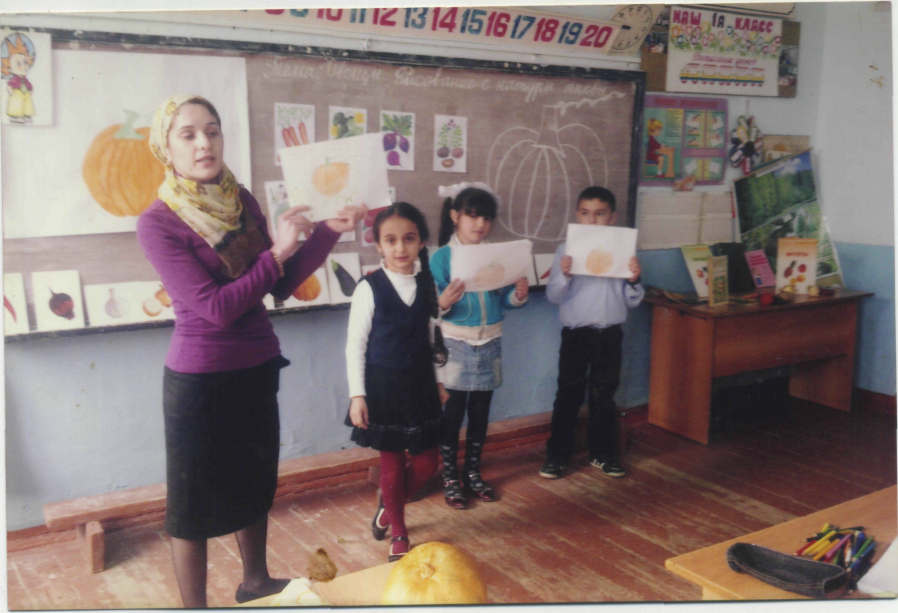 Овощи:   огурец,   помидор,   картофель,   морковь,   капуста,свекла, редис, баклажаны, тыква.Фрукты: яблоко, груша, банан, абрикос, персик.И так дети тепла нашего урока « Рисование с натуры» тыква ( на доске) - Послушайте немного о ней. Бахчевые культуры: арбуз, дыня, тыква.Бахчевые однолетние растения, принадлежащие к семейству - тыквенных. Стебель их слаб, и способен салиться только по земле.Дети , а вы знаете, что в Африке и в Азии из тыквы сорта горлянка делали посуду так и называлась посудная тыква.Во время созревания мякоть плода у этой тыквы полностьювысыхала, а наружная оболочка твердела. Причем человек менял форму этой тыквы. Делали тарелки, подносы, игрушки. Из другой тыквы сорта люфы изготавливаютмочалки. Тыква - мочалка растет в южных районах нашей  страны.Тыква очень полезна для нашего организма. Она полезнадля зрения и кишечника. А семечки ее так же полезны. Онив сухом виде помогают от глистов. Тыква в сыром и в вареном виде полезна.- Дети, кто видел тыкву?Вот я принесла вам на урок показать наглядно тыкву.А все ли ели тыкву?-	Какая она на вкус:( опишите мне тыкву) ?А какие блюда можно приготовить из тыквы?А какие блюда готовят ваши мамы из тыквы?А кто из вас сажал тыкву?Дети , давайте опишим тыкву. Какая она по форме, по цвету и какие у нее листья?Сегодня мы будем рисовать тыкву с натуры. Посмотрите все на доску.( плакат с тыквой в цвете).Какую форму имеет тыква на плакате? Волнистую, неровную поверхность.Обратите внимание на стебель тыквы. Какой он?Тонкий и маленький.-	Какой цвет у тыквы и ее стебля?-	тыква оранжевая, стебель зеленый.-	Итак, приступаем к работе. Откройте   альбомы и взяли
простые карандаши.Этапы работы над рисунком.Альбом        расположите        вертикально.        Зрительно
расположите рисунок посередине листа.Нанесите точку и рисуем стебелек.О г стебелька проводим в виде дуги в разные стороны
линии.Подняли головы, посмотрите на доску, как я это рисую. (
объясняю)1Затем дно тыквы делаем волнистым.Рисунок в цвете.Самостоятельная работа учащихся.Хожу по рядам и проверяю как дети рисуют.( если нужна помощь, оказываю ее). 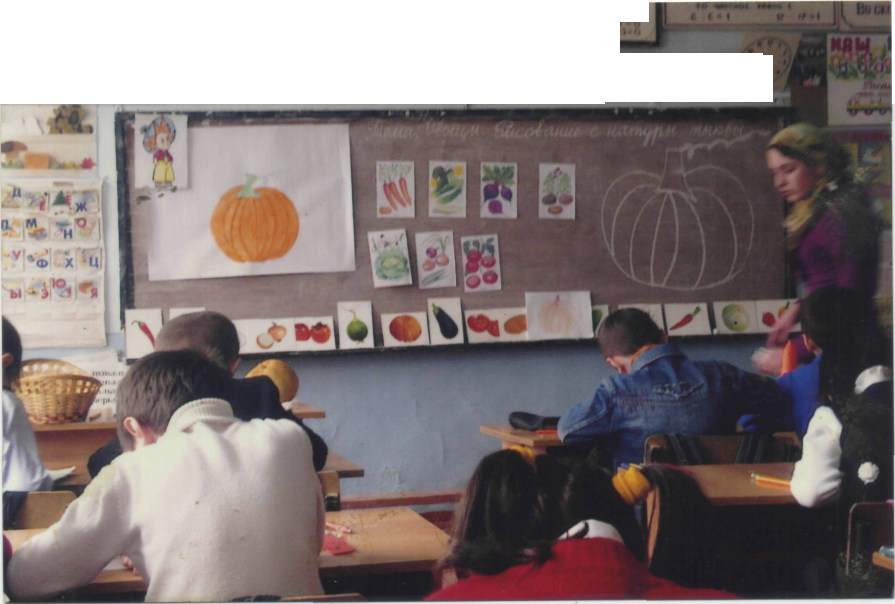 Физ.минутка.Продолжение работы учащихся.- Дети начинают рисование в цвете.Итог урока.1.Кто мне скажет какая тема урока у нас была?Что интересного узнали мы о тыкве? Какие сорта тыкв бывают?Чем полезна тыква?4.	Выставка   работ  учащихся.   Анализ   работы   и   выставление
оценок учащимся.Д/з.1. Загадки.2. Кроссворд.Вертикально: 1. Красный нос в землю врос.А зеленый хвост снаружи.Нам зеленый хвост не нуженНужен только красный нос.(морковь  76.)Горизонтально: 2. И зелен, и гладок, лежит между грядок.( огурец 66.)3. Внутри белый, сверху красный.( редис 56.)4. Был ребенок-Не знал пеленок.Стал стариком, сто пеленок на нем.( капуста 76.)5. Растут на грядке зеленые ветки.А на них красные детки.(помидор 7 6.)                                                     6. Толста и желтокожаВсю жизнь проводит лежа.(тыква 56.)